№1лекция　 《现代汉语》是我国高等院校汉语言文学专业必修的基础课，也是外语、历史、法律等其他文科专业常设的必选课或辅修课。呈现在您面前的这套《现代汉语网络课 程》，是在普遍参考前辈时贤编著的各类《现代汉语》基础上，融会整合，系统介绍了现代汉语的基础理论和专业知识。除传统教材体系所包含的语音、文字、词 汇、语法、修辞外，还增加了“语用”一章，以反映本学科的最新发展和信息网络时代的特点。
　　考虑到本课程在线学习的特点，在内容组织、知识点设计和安排、各种媒体资源的提供等方面，尽量从学习者方便、实用出发。本课程总的设计原则是：
　　1、运用现代教育技术的最新成果；
　　2、坚持严谨扎实的科学态度；
　　3、体现学生为主的服务精神；
　　4、提供充分必要的信息资源；
　　5、培养主动探索参与创新的学习方式；
　　学生可根据自己的基础，在课程导航系统的指导和帮助下，比较顺利地掌握现代汉语的特点和规律，提高分析、理解和运用现代汉语的能力，以适应进一步学习深造和从事语言文字工作的需要。
　　任课教师也可以充分利用本课程提供的大量资源，设计和编写具有个性化特点的辅助教材课件，以提高教学科研效果。
　　信息网络时代和多媒体技术为现代教育提供了新的手段，也提出了新的挑战。
　　远程教育将成为未来社会实现终身教育的重要途径。
　　这是一场伟大的教育革命，也是一场伟大的社会革命。
　　摆在我们面前的是一个全新的课题。
　　新事物的诞生和完善，需要各方面的支持。
　　“重在参与”的奥林匹克精神不但是激励课题组“团结创新”的力量源泉，也应当是鼓舞每一位使用者“参与创新”的思想灯塔。把您的意见和建议随时告诉我 们，把我们的知识服务及时送到您面前，让我们“教学相长”，共同创造“现代汉语网络教育”的灿烂星空。 一、语音的性质
　　语音是语言的物质外壳，是语言的意义的载体，它是人类发出的、用于表示意义进行交际的声音。它具有：
　　物理属性
　　生理属性
　　社会属性№2лекция
　　语音不同于自然界的风声、雨声等声音。这些自然界的声音不是由生理器官发出的，也不能表示意义，它们只有物理属性，而没有生理属性和社会属性；
　　语音也不同于其他动物发出的叫声。动物的叫声虽然具有物理属性和生理属性，但没有社会属性；
　　语音也不同于人类发出的咳嗽声、鼾声等声音。咳嗽和鼾声虽然是由人类的发音器官发出的，但不能表达意义、进行交际。
　　语音的社会属性是它区别于其他声音的本质属性。  3、声母、韵母、声调
　　传统的语音学研究把汉语的一个音节分成声母、韵母和声调三个部分。
　　1）声母
　　声母指音节开头的辅音，如果音节开头没有辅音，则称为零声母。如汉语的“村庄”cūn zhuāng，其声母分别是“c”和“zh”，而“昂”ang则没有开头辅音，即为零声母。
　　辅音和声母是从不同的角度分析出来的，是不同的两个概念。辅音经常充当声母，它也可以充当韵尾，如“难”nán中，n在前充当声母，在后充当韵尾。
　　2）韵母
　　韵母是指音节中声母后边的音素，它可以是一个元音，也可以是元音的组合，也可以是元音和辅音的组合，如：
　　“八”bā 韵母是ā，单元音；
　　“叫”jiào 韵母是iào，元音的组合；
　　“行”xíng 韵母是ing，元音和辅音的组合。
　　3）声调
　　声调指音节的高低升降变化。声调的变化，附着于整个音节。
　　普通话中“闪”shǎn是上声调，调值是214，即先降后升，由2降到1，再上升到4。№3лекция　　三、记音符号
　　记音符号是记录语音的符号。
　　因为汉字不是拼音文字，不能从字形中看出读音来，所以需要记音符号给汉字注音。
　　传统的汉字注音方式主要有直音法、反切法、字母注音法三种。
　　直音法为最古老的注音法，即用一个汉字给另一个汉字注音，如“难，音南”。
　　反切法使用两个汉字给一个汉字注音。
　　反切法的规则是：反切上字与被切字同声母，反切下字与被切字同韵母和声调。如：
　　“唐，徒郎切”
　　反切上字“徒”与被切字“唐”同为t声母（古代同为“定”母）；
　　反切下字“郎”与被切字“唐”同为ang韵母阳平（古代同为“唐”韵平声）。
　　字母注音法是使用专门设计的表音字母来给汉字注音，比如“五四”运动时期的“注音字母”、“国语罗马字拼音法式”等。 
　　我们现在最常用的记音符号系统主要有： （二）国际音标
　　1、国际音标是国际语音学会制定的一套标音符号，1888年首次公布。
　　2、国际音标的用途：
　　是一套比较科学的记音工具，能记录世界上任何语言的语音。
　　3、国际音标的特点：
　　1）采用拉丁字母符号及其各种变化形式记录各种音素，在国际间通行很广。
　　2）遵循“一个音素一个符号，一个符号一个音素”的原则，符号与音素之间呈一对一的关系，不会出现混淆。
　　3）可根据需要，用变形或增加符号等方式进行扩充，形成严整缜密的记音符号系统。一、构形的原理和依据
　　汉字的构形理据就是原理和依据。
　　关于汉字构形的理据性应当从以下四个方面理解：
　　　1、汉字起源于图画
　　 2、象形字是构成汉字的基础
　　 3、语言中的词并不都有形可像 
　　 4、采用形音义复合法

　　 1、汉字起源于图画
　　图画来源于现实形象。
　　因此，象形字的构形理性就是模仿客观事物的外部形象。
　　古代象形字接近于图画，但是与图画有本质区别：
　　象形字与语言中词的声音和意义有直接的对应关系；
　　图画虽然可以表意，但不能表示语言中确定的词，不能与词语形成确定的对应关系。№5лекция
　2、象形字是构成汉字的基础
　　许多会意字和形声字是由象形字组成的。
　　现代汉字中仍然有许多字都来自于象形。
　　虽然由于形体演变已经看不出所象之物的原形了，但是，如果追根溯源，仍然可以找出形体演变的轨迹。 
　　汉字的部首多数来自象形字。例如：
羊、牛、马、鱼、鸟、虫、犬
日、月、山、川、水、舟、虎
人、足、目、车、戈、斤、门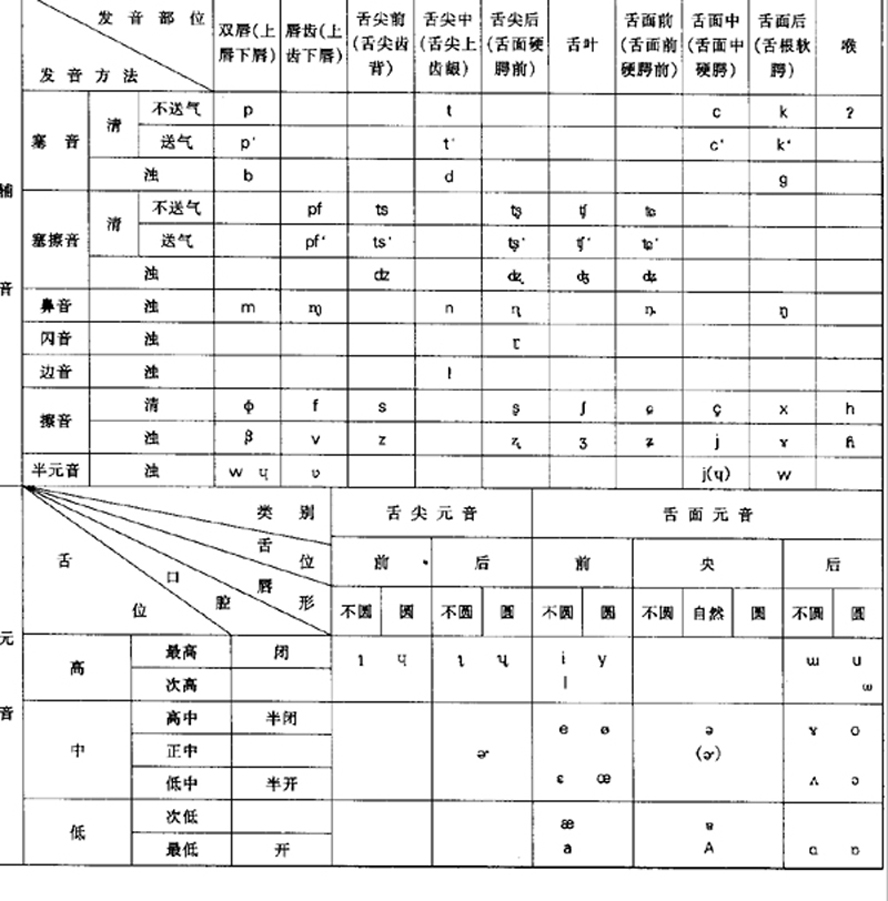 一、构形的原理和依据
　　汉字的构形理据就是原理和依据。
　　关于汉字构形的理据性应当从以下四个方面理解：
　　　№6лекция1、汉字起源于图画
　　 2、象形字是构成汉字的基础
　　 3、语言中的词并不都有形可像 
　　 4、采用形音义复合法

　　 1、汉字起源于图画
　　图画来源于现实形象。
　　因此，象形字的构形理性就是模仿客观事物的外部形象。
　　古代象形字接近于图画，但是与图画有本质区别：
　　象形字与语言中词的声音和意义有直接的对应关系；
　　图画虽然可以表意，但不能表示语言中确定的词，不能与词语形成确定的对应关系。
　2、象形字是构成汉字的基础
　　许多会意字和形声字是由象形字组成的。
　　现代汉字中仍然有许多字都来自于象形。
　　虽然由于形体演变已经看不出所象之物的原形了，但是，如果追根溯源，仍然可以找出形体演变的轨迹。 
　　汉字的部首多数来自象形字。例如：
羊、牛、马、鱼、鸟、虫、犬
日、月、山、川、水、舟、虎
人、足、目、车、戈、斤、门№7лекция二、传统“六书”
　　 关于汉字的构形理性，传统有“六书”的说法，即：
　　象形　　指事　　会意　　形声　　转注　　假借
　　“六书”是古代文字学家根据汉字形体和意义的关系，分析归纳出来的构形规则。
　　东汉的许慎系统地分析了篆字的结构特点，对传统六书做了明确的界定。
　　许慎在《说文解字·序》中说：
　　象形者，画成其物，随体诘诎，日月是也；
　　指事者，视而可识，察而见意，上下是也；
　　会意者，比类合谊，以见指挥，武信是也；
　　形声者，以事为名，取譬相成，江河是也；
　　转注者，建类一首，同意相受，考老是也；
　　假借者，本无其字，依声托事，令长是也。一、结构类聚
　　1、独体字
　　独体字就是不能进行拆分的字，例如“力”、“水”等。
　　传统汉字学把象形字和会意字都归入独体字。
　　由于形体演变，或者改变写法、或者增加偏旁，许多古代的独体字在现代汉字中已经变成合体字了。例如：
　　盘、宁、它、朋
　　2、合体字
　　合体字是由两个或两个以上的能单独成字的部件组成的字，如：
　　“相”字包含“木”和“目”两个字。
　　“里”组成的合体字：理、哩、厘、黧、喱；
　　“口”字组成的合体字：可、柯、疴、苛、啊、呵；
　　合体字可以根据所使用的字根数量，进行分类。（参见前节汉字结构方式）1、书法是特殊的艺术 
　　中国是世界上历史悠久的文明古国之一。
　　汉字是记录汉语的书写符号，也是特殊的审美对象。
　　汉字书法是人类文化宝库中独具特色的一种艺术形式。
　　数千年来，汉字从象形图画获得创意，经过了甲骨文、金文、大篆、小篆，直到隶变而定型于楷，间有行、草等各种形体。
　　汉字作为书写符号，由于特殊的平面拓扑结构，在书写的过程中，必然涉及到点线衔接、间架搭配、结构布局等问题。于是，在一个一个的方格子里，就融入了书写者个人的审美意识。
　　对于单个字来说，是一个特殊的造型艺术； 
　　对于一篇文字来说，就有互相呼应、对应和谐的章法布局艺术。
　　汉字在长期的书写实践中，逐渐形成了自己特殊的审美标准和艺术规律。
　　古往今来，各民族无数书法、篆刻艺术家无不受到汉字书法的熏陶。
　　汉字书法是民族文化艺术的瑰宝。№8лекция　1、什么是对偶
　　将字数相等、意义上密切相关、结构相同或基本相同、用词互相对应的两个短语或句子，放在一起，这种辞格叫对偶。
　　严格的对偶要求字数相等、结构相同、互相对应的词性一致、平仄协调、实虚相对。现代诗文中对偶运用相当宽松，只要字数相等、结构相同、声韵大体协调就可以。例如：
　　墙上芦苇，头重脚轻根底浅；
　　山间竹笋，嘴尖皮厚腹中空。
　　这是严格的对偶，字数相等，结构相同，互相对应的词性一致，平仄协调。
　　谦虚使人进步，
　　骄傲使人落后；
　　端起饭碗想起了妈，
　　拿起筷子想起了家；
　　辛苦我一个，
　　幸福千万家。
　　这些都是宽对，字数相等，结构相同，声韵大体协调。2、音节
　　音节是说话时自然发出、听话时自然感到的最小的语音片断。如：
　　汉语“历史”(lìshǐ)一词，我们是作为两个单位来发出的，听到的也只是两个单位，而不是“l、i、sh、i”四个单位。只有语音学家在分析语音 时，才会把它们分成四个更小的单位(音素)，一般人都是把它们作两个单位来说和听的。所以，它们是两个音节。
　　一般来说，汉语中用一个汉字来代表一个音节。
　　只有“花儿”之类的儿化韵常在后面加一个“儿”表示儿化，其实“花儿”两个汉字只记录一个音节。 
　　音节是语音结构的基本单位。
　　汉语的音节可由几个音素组合而成，如：
　　“屋”[u]，一个音素
　　“大”[tA]，两个音素
　　“半”[pan]，三个音素
　　“交”[iau]，四个音素
　　汉语的音节最少有一个音素，如“阿”、“俄”；
　　最多有四个音素组成，如“庄”虽然使用了“zhuāng”六个字母，但是仍然只有四个音素,即“zh、u、a、ng”。类似的例子还有“创”、“双”、“黄”等。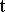 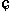 
返回（一）《汉语拼音方案》
　　1、1956年2月中国文字改革委员会组织专家拟定了《汉语拼音方案》（草案）；
　　1958年2月通过一届二次人大的批准，正式颁行。
　　2、《汉语拼音方案》的主要作用：
　　　　1）给汉字注音，
　　　　2）用于推广普通话，
　　　　3）用来音译人名、地名、科学术语等，
　　　　4）为少数民族创制文字提供参照。
　　3、《汉语拼音方案》主要内容：
　　　　　　1）字母表
　　　　　　2）声母表
　　　　　　3）韵母表
　　　　　　4）声调符号
　　　　　　5）隔音符号
　　4、《汉语拼音方案》的特点：
　　　　1）基本符号二十六个，数量较少，便于使用。
　　　　2）采用拉丁字母，利于国际通行。
　　　　3）字母记录汉语音位，简洁而实用。№4лекция
返回